Dio DELLA SPERANZAFoglio di preghiera	Data:________________Per favore, copia questo foglio ogni volta, per ogni partecipante del tuo gruppoInizia puntualmentePorta la Bibbia, il Libretto MIP, una matita._________________________________________________________________________________________________________________Adorazione – Adora Dio per ciò che Egli è: le Sue caratteristiche, il Suo nome, il Suo carattere  (per favore, non citare esaudimenti o richieste di preghiera durante questo tempo).Caratteristica: Dio della speranzaDefinizione: Il Signore è la speranza eterna di tutti i Suoi figliVersetti biblici: Ebrei 6:19 – Geremia 29:11 – Salmo 39:7Pensieri: __________________________________________________________________________________________________________________________________________________________________________________________________CONFESSIONE – in silenzio confessa i peccati al Dio che perdonaLettura di 1 Giovanni 1:8-9_________________________________________________________________________________________________________________RINGRAZIAMENTO – Ringrazia Dio per gli esaudimenti di preghiera concreti; per quello che Egli ha fatto – 1 Tessalonicesi 5:18 (per favore nessuna richiesta di preghiera durante questo tempo).Versetti biblici: 1 Pietro 1:3-4Appunti personali: _______________________________________________________________________________________________________________________________________________________________________________________INTERCESSIONE –  Intercedi presso Dio in favore di altri. Forma dei gruppi con due o tre partecipanti.Intercessione per i nostri figliVersetti biblici: Romani 15:13  “Ti preghiamo, Signore, affinché ___________________ (nome del figlio/a) possa abbondare nella Tua speranza, con ogni gioia e pace nel credere, per la potenza dello Spirito Santo.”Figlio n° 1: _______________________________________________________Figlio n° 2: _______________________________________________________Figlio n° 3: _______________________________________________________Richieste particolari:Figlio n° 1: _______________________________________________________Figlio n° 2: _______________________________________________________Figlio n° 3: _______________________________________________________Intercessione per gli insegnanti Versetti biblici: Ebrei 6:11-12  “Ti preghiamo, Signore, affinché ____________________ (nomi degli insegnanti) possano giungere alla piena certezza della speranza che c’è in Cristo, per ereditare un giorno le Sue promesse.”Richieste particolari: _______________________________________________________Intercessione per la scuola“Ti preghiamo, Signore, affinché nella scuola ____________________ (nome della scuola) vi sia speranza per il futuro, e pensieri negativi e scoraggiamento non regnino.”Intercessione per MIP“Ti preghiamo, Signore, affinché le mamme MIP abbiano sempre speranza in Te, e non si lascino prendere dallo scoraggiamento, quando non vi sono risposte immediate alle loro preghiere!”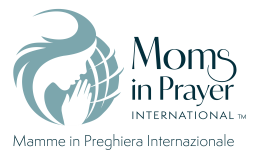 Esortazione: Le richieste di preghiera del gruppo sono confidenziali
e rimangono nel gruppo! 